РОССИЙСКАЯ ФЕДЕРАЦИЯИРКУТСКАЯ ОБЛАСТЬ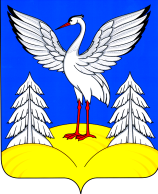 АдминистрацияБатаминского муниципального образования                   П О С Т А Н О В Л Е Н И Е08 февраля 2012 года                            № 11                                             с. БатамаОб утверждении административного регламентапо предоставлению муниципальной услуги«Принятие документов, а также выдача решений о переводе или об отказе в переводе жилого помещения в нежилое или нежилого помещения в жилое помещение»       В целях реализации административной реформы на территории Батаминского  муниципального образования,  на основании Федерального закона «Об организации предоставления государственных и муниципальных услуг» №210-ФЗ от 27.07.2010г., руководствуясь постановлением главы администрации Батаминского муниципального образования № 19 от 22.08.2011 «О порядке формирования и ведения реестра муниципальных услуг Батаминского муниципального образования», постановлением главы Батаминского  муниципального образования  от 11.01.2012г. №29 «Об утверждении Порядка разработки и утверждения административных регламентов предоставления муниципальных услуг Батаминского  муниципального образования», ст. 23, 46 Устава Батаминского  муниципального образования,  ПОСТАНОВЛЯЮ:Утвердить административный регламент по предоставлению        муниципальной услуги «Принятие документов, а также выдача решений о переводе или об отказе в переводе жилого помещения в нежилое или нежилого помещения в жилое помещение» (прилагается).Главному специалисту по управлению муниципальным имуществом  (Калинина Т.С.) опубликовать настоящее постановление  в средствах массовой      информации.Контроль исполнения настоящего постановления оставляю за собой.     Н.М.СорокинаУтвержденПостановлением главы Администрации Батаминского МОот 08.02.2012 г.  № 11АДМИНИСТРАТИВНЫЙ РЕГЛАМЕНТпо предоставлению муниципальной услуги«Принятие документов, а также выдача решений о переводе или об отказе в переводе жилого помещения в нежилое или нежилого помещения в жилое помещение»   Глава 1. Общие положения     Статья 1. Цели и предмет административного регламента     1. Настоящий административный регламент  предоставления муниципальной услуги  «Принятие документов, а также выдача решений о переводе или об отказе в переводе жилого помещения в нежилое или нежилого помещения в жилое помещение» разработан в целях повышения качества предоставления и доступности муниципальной услуги и создания комфортных условий для ее получения.     2. Настоящий административный регламент определяет порядок, сроки и последовательность действий при приеме заявлений и выдаче документов о  переводе или об отказе в переводе жилого помещения в нежилое или нежилого помещения в жилое помещение.Статья 2. Основные понятия, используемые в административном регламенте     1. В настоящем административном регламенте используются следующие основные понятия:     1) муниципальная услуга, предоставляемая органом местного самоуправления (далее - муниципальная услуга), - деятельность по реализации функций органа местного самоуправления (далее - орган, предоставляющий муниципальные услуги), которая осуществляется по запросам заявителей в пределах полномочий органа, предоставляющего муниципальные услуги, по решению вопросов местного значения, установленных в соответствии с Федеральным законом от 6 октября 2003 года № 131-ФЗ «Об общих принципах организации местного самоуправления в Российской Федерации»,  Уставом Батаминского муниципального образования.     2) заявитель - физическое или юридическое лицо либо их уполномоченные представители, обратившиеся в орган, предоставляющий муниципальные услуги, с запросом о предоставлении муниципальной услуги, выраженным в письменной форме.     3) административный регламент - нормативный правовой акт, устанавливающий порядок предоставления муниципальной услуги и стандарт предоставления муниципальной услуги;     4) предоставление муниципальных услуг в электронной форме - предоставление муниципальных услуг с использованием информационно-телекоммуникационных технологий.           Глава 2.  Стандарт предоставления муниципальной услуги     Статья 3. Наименование муниципальной услуги       Принятие документов, а также выдача решений о переводе или об отказе в переводе жилого помещения в нежилое или нежилого помещения в жилое помещение.     Статья 4. Наименование органа, предоставляющего муниципальную услугу      1. Муниципальная услуга предоставляется администрацией Батаминского муниципального образования Зиминского района Иркутской  области.     2. Местонахождение Администрации: 665361, Иркутская область, Зиминский район, с. Батама, ул. Ленина, 40.     3.Режим работы: понедельник – пятница с 8.00 до 17.00. Приемные дни: понедельник - пятница с 8.00 до 17.00.      4. Телефон: 8(395-54) 27-2-74.     5. Интернет сайт: batamasp@mail.ru     Статья 5. Результат предоставления муниципальной услуги     1. Результатом предоставления муниципальной услуги является:1) получение решения о переводе жилого (нежилого) помещения в нежилое (жилое) помещение;2) получение акта приемочной комиссии о завершении переустройства и (или) перепланировки помещения;3) отказ в переводе помещения.     Статья 6. Срок предоставления муниципальной услуги     1. Предоставление муниципальной услуги осуществляется постоянно.     2. Общий срок исполнения муниципальной услуги (срок рассмотрения поступившего заявления и документов, выдачи разрешения либо письменного мотивированного отказа в выдаче разрешения) не должен превышать 45 дней со дня поступления заявления.      3. Продолжительность приема заявителя у должностных лиц при подаче или получении документов не должно превышать тридцати минут.     Статья 7. Правовые основания для предоставления муниципальной услуги     1. Нормативное правовое регулирование отношений, возникающих в связи с предоставлением настоящей муниципальной услуги, осуществляется в соответствии с действующим законодательством Российской Федерации:-Конституция Российской Федерации;-Федеральный закон от 06.10.2003 131-ФЗ «Об общих принципах организации местного самоуправления в Российской Федерации»;-Федеральный закон от 02.03.2007 года № 25-ФЗ «О муниципальной службе в Российской Федерации («Принят Государственной Думой, 30.11.2001);- Жилищный кодекс РФ от 29.12.2004 № 188 – ФЗ.Статья 8. Условия перевода жилого помещения в нежилое помещение и нежилого помещения в жилое помещение1. Перевод жилого помещения в нежилое помещение не допускается, если доступ к переводимому помещению невозможен без использования помещений, обеспечивающих доступ к жилым помещениям, или отсутствует техническая возможность оборудовать такой доступ к данному помещению, если переводимое помещение является частью жилого помещения либо используется собственником данного помещения или иным гражданином в качестве места постоянного проживания, а также если право собственности на переводимое помещение обременено правами каких-либо лиц.2. Перевод квартиры в многоквартирном доме в нежилое помещение допускается только в случаях, если такая квартира расположена на первом этаже указанного дома или выше первого этажа, но помещения, расположенные непосредственно под квартирой, переводимой в нежилое помещение, не являются жилыми.3. Перевод нежилого помещения в жилое помещение не допускается, если такое помещение не отвечает установленным требованиям или отсутствует возможность обеспечить соответствие такого помещения установленным требованиям либо если право собственности на такое помещение обременено правами каких-либо лиц.     Статья 9. Перечень документов, необходимых в соответствии с законодательными или иными нормативными правовыми актами для предоставления муниципальной услуги1. Для предоставления муниципальной услуги в Администрацию необходимо представить следующие документы:1)заявление о переводе помещения;2) правоустанавливающие документы на переводимое помещение (подлинники или засвидетельствованные в нотариальном порядке копии);3) план переводимого помещения с его техническим описанием (в случае, если переводимое помещение является жилым, технический паспорт такого помещения);4) поэтажный план дома, в котором находится переводимое помещение;5) подготовленный и оформленный в установленном порядке проект переустройства и (или) перепланировки переводимого помещения (в случае, если переустройство и (или) перепланировка требуются для обеспечения использования такого помещения в качестве жилого или нежилого помещения);6) справку главного архитектора Песчанокопского района о принадлежности данного помещения к памятникам архитектуры, истории и культуры, если помещение или дом, в котором оно находится, относится к памятникам архитектуры, истории или культуры, о допустимости проведения переустройства и (или) перепланировки помещений.2. В случае необходимости проведения переустройства, и (или) перепланировки переводимого помещения, и (или) иных работ для обеспечения использования такого помещения в качестве жилого или нежилого помещения указанный в решении о переводе или об отказе в переводе помещения должны содержаться требования об их проведении, перечень иных работ, если их проведение необходимо.3. Решение о переводе помещения подтверждает окончание перевода помещения и является основанием использования помещения в качестве жилого или нежилого помещения, если для такого использования не требуется проведение его переустройства, и (или) перепланировки, и (или) иных работ.4. Если для использования помещения в качестве жилого или нежилого помещения требуется проведение его переустройства, и (или) перепланировки, и (или) иных работ, то решение о переводе помещения является основанием проведения соответствующих переустройства, и (или) перепланировки с учетом проекта переустройства и (или) перепланировки. 5. Завершение указанных в части 4 настоящей статьи переустройства, и (или) перепланировки, и (или) иных работ подтверждается актом приемочной комиссии, сформированной органом, осуществляющим перевод помещений (далее - акт приемочной комиссии). Акт приемочной комиссии, подтверждающий завершение переустройства и (или) перепланировки, должен быть направлен органом, осуществляющим перевод помещений, в орган или организацию, осуществляющие государственный учет объектов недвижимого имущества в соответствии с Федеральным законом от 24 июля 2007 года N 221-ФЗ "О государственном кадастре недвижимости" (далее - Федеральный закон "О государственном кадастре недвижимости"). Акт приемочной комиссии подтверждает окончание перевода помещения и является основанием использования переведенного помещения в качестве жилого или нежилого помещения.6. При использовании помещения после его перевода в качестве жилого или нежилого помещения должны соблюдаться требования пожарной безопасности, санитарно-гигиенические, экологические и иные установленные законодательством требования, в том числе требования к использованию нежилых помещений в многоквартирных домах.     Статья 10. Перечень оснований для отказа в приеме документов, необходимых для предоставления муниципальной услугиОснованием для отказа в приеме документов, необходимых для предоставления муниципальной услуги является установление несоответствия заявления требованиям, установленным частью 1 статьи 9 настоящего административного регламента, а также несоответствие комплектности представленных документов.      Статья 11. Перечень оснований для отказа в предоставлении муниципальной услуги1. Отказ в переводе жилого помещения в нежилое помещение или нежилого помещения в жилое помещение допускается в случае:1) непредставления определенных частью 1 статьи 9 настоящего административного регламента документов;2) представления документов в ненадлежащий орган;3) несоблюдения предусмотренных статьей 8 настоящего административного регламента условий перевода помещения;4) несоответствия проекта переустройства и (или) перепланировки жилого помещения требованиям законодательства.2. Решение об отказе в переводе помещения должно содержать основания отказа с обязательной ссылкой на нарушения, предусмотренные частью 1 настоящей статьи.3. Решение об отказе в переводе помещения выдается или направляется заявителю не позднее чем через три рабочих дня со дня принятия такого решения и может быть обжаловано заявителем в судебном порядке.     Статья 12. Размер платы, взимаемой с заявителя при предоставлении муниципальной услуги, и способы ее взимания      Муниципальная услуга « Принятие документов, а также выдача решений о переводе или об отказе в переводе жилого помещения в нежилое или нежилого помещения в жилое помещение» предоставляется  бесплатно.     Статья 13. Показатели доступности и качества муниципальной услуги     1. Основными принципами предоставления муниципальной услуги являются:     1) правомерность предоставления муниципальной услуги;     2) заявительный порядок обращения за предоставлением муниципальной услуги;     3) открытость деятельности Администрации Батаминского МО.     2. При получении муниципальной услуги заявители имеют право на:     1) получение полной, актуальной и достоверной информации о порядке предоставления муниципальной услуги;     2) досудебное (внесудебное) рассмотрение жалоб (претензий) в процессе получения муниципальной услуги.     Глава 3. Состав, последовательность и сроки выполнения административных процедур, требования к порядку их выполнения, в том числе особенности выполнения административных процедур в электронной форме     Статья 14. Административные процедуры      1. Предоставление муниципальной услуги включает в себя следующие административные процедуры:     1) регистрация и рассмотрение поступившего заявления о выдаче решения в переводе жилого помещения в нежилое или нежилого помещения в жилое помещение;     2) выезд на место с целью определения возможности перевода жилого помещения в нежилое или нежилого помещения в жилое помещение (при необходимости);     3) подготовка мотивированного ответа в письменном виде (в случае отказа или необходимости получения дополнительной информации от заявителя);     4) подготовка и выдача постановления Администрации Батаминского МО о переводе или об отказе в переводе жилого помещения в нежилое или нежилого помещения в жилое помещение;     5) подготовка и выдача решения о переводе или об отказе в переводе жилого помещения в нежилое или нежилого помещения в жилое помещение.2. Последовательность административных процедур исполнения муниципальной услуги представлена блок-схемой в Приложении 1 к настоящему административному регламенту.     Статья 15. Требования к порядку предоставления муниципальной услуги     1. Порядок информирования о правилах предоставления муниципальной услуги:           1) информация о муниципальной услуге предоставляется с использованием средств телефонной связи, при личном письменном или устном обращении заявителя в Администрацию Батаминского МО, а также посредством размещения в информационно-телекоммуникационных сетях общего пользования (в том числе в сети Интернет), в средствах массовой информации;     2) информирование заявителей о порядке предоставления муниципальной услуги проводится в рабочее время ответственным специалистом (при личном обращении, по телефону, устно или письменно) безвозмездно;      3) при информировании по письменным запросам ответ направляется почтой в адрес заявителя либо передается непосредственно заявителю в срок, не превышающий 30 календарных дней с момента поступления письменного запроса;     4) при ответах на телефонные звонки и устные обращения заявителей должностные лица обязаны подробно и в вежливой (корректной) форме информировать обратившихся по интересующим вопросам:     а) разъяснять требования Законодательства РФ, Иркутской области, нормативно-правовых актов Батаминского МО по вопросу выдачи разрешений на строительство, реконструкцию, капитальный ремонт объектов капитального строительства, а также на ввод объектов в эксплуатацию;     б) довести основные положения имеющихся законодательных и нормативно-правовых актов, инструкций и правил;     в) выработать и довести до заявителя конкретные рекомендации по решению заявленного вопроса;     г) ответ на телефонный звонок должен начинаться с информации о наименовании органа, в которую позвонил гражданин, фамилии, имени, отчества и должности специалиста, принявшего телефонный звонок;     д) при невозможности специалиста, принявшего телефонный звонок, самостоятельно ответить на поставленные вопросы, телефонный звонок должен быть переадресован (переведен) на другое должностное лицо или же обратившемуся гражданину должен быть сообщен телефонный номер, по которому можно получить необходимую информацию;      е) время разговора не должно превышать 10 минут.Для получения сведений об исполнении услуги заявителем указываются  (называются специалисту) дата, фамилия, имя, отчество заявителя. Заявителю предоставляются сведения о том, на каком этапе исполнения услуги находится  представленный им пакет документов.      Глава 4. Формы контроля за исполнением административного регламента     Статья 16. Контроль за соблюдением и исполнением должностными лицами действий по выполнению настоящего административного регламента, ответственность должностных лиц     1. Должностное лицо, уполномоченное исполнять муниципальную услугу, несет персональную ответственность за соблюдение сроков, порядка, качества, режимов ее осуществления, подготовку документов, прием документов предоставляемых заявителями, за полноту, грамотность, доступность проведенного консультирования, за правильность выполнения административных процедур, контроль соблюдения требований к составу документов, нормативных правовых актов и муниципальных актов органов местного самоуправления, в соответствие с законодательством Российской Федерации.     Статья 17. Контроль за полнотой и качеством осуществления муниципальной услуги      1. Контроль за полнотой и качеством осуществления муниципальной услуги включает в себя проведение проверок, выявление и устранение нарушений порядка регистрации и рассмотрения заявлений и документов и подготовку ответов на обращения заявителей, содержащих жалобы на решения, действия (бездействие) должностных лиц.      2. Контроль за исполнением муниципальной услуги осуществляется путем проведения:1) плановых проверок соблюдения и исполнения должностными лицами положений настоящего административного регламента, иных документов, регламентирующих деятельность по исполнению муниципальной услуги;2) внеплановых проверок соблюдения и исполнения должностными лицами положений настоящего административного регламента, осуществляемых по обращениям физических и юридических лиц, индивидуальных предпринимателей.3. Плановые проверки проводятся уполномоченными Главой Батаминского МО должностными лицами.4. В ходе плановых проверок проверяется:1) знание ответственными специалистами требований настоящего административного регламента, нормативных правовых актов, устанавливающих требования к исполнению муниципальной услуги;2) соблюдение ответственными специалистами сроков и последовательности исполнения административных процедур;3) правильность и своевременность информирования заявителей об изменении административных процедур, предусмотренных настоящим административным регламентом;4) устранение нарушений и недостатков, выявленных в ходе предыдущей плановой проверки.5. Периодичность осуществления контроля за полнотой и качеством исполнения муниципальной услуги устанавливается Главой Батаминского МО. 6. Должностные лица несут ответственность за решения и действия (бездействия), принимаемые (осуществляемые) в ходе предоставления муниципальной услуги, а также по результатам проведенных проверок в случае выявления нарушений прав заявителей, в соответствии с законодательством Российской Федерации.      7. Персональная ответственность должностных лиц закрепляется в их должностных инструкциях.     Глава 5. Досудебный (внесудебный) порядок обжалования решений и действий (бездействия) органа, предоставляющего муниципальную услугу, а также должностных лиц, муниципальных служащихСтатья 18. Порядок обжалования      1. Получатели муниципальной услуги имеют право на обжалование решений, принятых в ходе предоставления муниципальной услуги, действий или бездействия специалистов  и должностных лиц органов, участвующих в оказании муниципальной услуги в вышестоящие органы  в досудебном и судебном порядке.     2. Предметом досудебного (внесудебного) обжалования могут быть:     1) нарушение установленного срока предоставления муниципальной услуги;     2) иные нарушения требований административного регламента.     3. Заявитель имеет право обратиться в Администрацию Батаминского МО с жалобой лично (в устной или письменной форме) или направить письменную жалобу. Все жалобы подлежат обязательному рассмотрению. Жалобы в устной форме рассматриваются по общему правилу в ходе личного приема. Жалобы, поданные  в письменной форме, подлежат обязательной регистрации в порядке, установленном действующим законодательством. 4. В письменном обращении указываются:а) наименование органа, в которое направляется письменное обращение, либо соответствующее должностное лицо;б) фамилия, имя; отчество заявителя либо полное наименование для юридического лица;в) почтовый адрес, по которому должен быть направлен ответ, контактный телефон;г) суть обращения;д) личная подпись (подпись уполномоченного представителя) и дата. Письменное обращение должно быть написано разборчивым почерком, позволяющим рассмотреть поступившее обращение.     5. Заявитель вправе обратиться с заявлением или жалобой непосредственно к Главе Батаминского МО, заместителю главы Администрации района по вопросам муниципального хозяйства, должностному лицу, допустившему, по его мнению, нарушение административного регламента, совершившему действия (бездействия) или принявшему решение, нарушающие предположительно права и законные интересы заявителя, рассмотрение жалобы должностным лицом осуществляется в порядке, предусмотренном настоящим административным регламентом.      6. Для обжалования действий (бездействия) и решений, осуществленных (принятых) в ходе предоставления муниципальной услуги, заявитель вправе по письменному заявлению получить копии документов и информацию, необходимые для обоснования и рассмотрения его жалобы.     7. О результатах рассмотрения обращения (жалобы) гражданин информируется в письменной форме:     1) письменный ответ направляется в течение 30 календарных дней после регистрации жалобы;      2) в исключительных случаях, а также в случае направления запроса в органы государственной власти, органы местного самоуправления для получения необходимых для рассмотрения обращения документов, срок рассмотрения обращения может быть продлен на срок не более чем тридцать дней, о чем заявитель уведомляется в письменной форме.     8. Основанием для отказа заявителю в рассмотрении обращения (жалобы)  является отсутствие сведений о заявителе, указанных в части 4 настоящей статьи, а также содержание в обращении (жалобе) нецензурных выражений.     9. Соответствующее уведомление направляется заявителю в срок не позднее 15 календарных дней с момента получения жалобы в следующих случаях:     1) при получении письменной жалобы, в которой содержатся нецензурные либо оскорбительные выражения, угрозы жизни, здоровью и имуществу должностного лица, а также членов его семьи, должностное лицо вправе оставить жалобу без ответа по существу поставленных в ней вопросов и сообщить гражданину, направившему жалобу, о недопустимости злоупотребления правом;     2) в том случае если текст письменной жалобы не поддается прочтению, ответ на жалобу не дается, о чем сообщается гражданину, направившему жалобу, если его фамилия и почтовый адрес поддаются прочтению;     3) обращение, в котором обжалуется судебное решение, возвращается заявителю с разъяснением порядка обжалования данного судебного решения.     10. Если  в результате рассмотрения обращения (жалобы) доводы заявителя признаны обоснованными, то принимается решение о привлечении к ответственности должностного лица, допустившего нарушение в ходе исполнения муниципальной услуги требований действующего законодательства, настоящего административного регламента и повлекшее за собой обращение.     11. Если в ходе рассмотрения обращение (жалоба) признано (-а) необоснованным (-ой), заявителю направляется сообщение о результате рассмотрения обращения (жалобы) с указанием причин, почему оно (она) признано (-а) необоснованным (-ой).      12. Обращение (жалоба) считается разрешенным (-ой), если рассмотрены все поставленные в нем (ней) вопросы, приняты необходимые меры и даны письменные ответы по существу всех поставленных в обращении (жалобе) вопросов.     13. За допущенные нарушения административного регламента, за необоснованный отказ от рассмотрения жалобы (заявления, обращения) и отказ от её (их) удовлетворения, в случае если это происходит неоднократно или систематически, виновные должностные лица несут дисциплинарную ответственность.     14. Заявитель вправе обжаловать действия (бездействие) и решения, осуществленные (принятые) в ходе предоставления муниципальной услуги, в судебном порядке в соответствии с действующим законодательством.Приложение 1к административному регламенту по предоставлению муниципальной услуги «Принятие документов, а также выдача решений о переводе или об отказе в переводе жилого помещения в нежилое или нежилого помещения в жилое помещение»блок-схемапредоставления МУНИЦИПАЛЬНОЙ услуги